Date: April 21, 20244th Sunday of EasterEastertide SeasonPrayer of Preparation 		Anne OsdieckThe Good Shepherd knows his sheep and calls them each by name. They listen, they wait for the sound of his voice. We are so like them. O Jesus, Shepherd, we harken to hear you call us. Hold us in your arms awhile. Then help us take your unconditional love
––the lay-down-your-life kind of love that you got from your Father–– and wrap it around us and into the lives of all people everywhere.Gathering in the Presence of God*Please stand as able, in body or in spiritGathering Music 	My Shepherd Will Supply My Need 	GTG 803	Minute 4 Mission	Pictorial Directory 	Silvia RitchieWelcome*Call to Worship (responsively) 		LiturgistCan you hear the voice of God?
	We hear God calling us by name.
Are you troubled or distressed?
	We come here to find a place to rest for awhile.
Come and find a guide who knows these lands.
	We come to praise our Shepherding God, whose pathways and doors 	lead to life.*Hymn 	God Is Calling through the Whisper	GTG 410Confessing Our Separation from God (unison) 	LiturgistFaithful Shepherd, we confess we have gone astray. We have followed the hired hands. We have listened to the silver tongues that have promised us wealth and power. We have ignored the needs of our fellow sheep and certainly the sheep that know Your voice in far-off places. Call us back from the paths that lead to ruin. Call us back to Your green pastures and still waters. Journey with us in the valley of the shadow of death, steering us away from the dead-ends of this world’s many paths, and instead into the way that leads to life in You. In the name of Jesus, the Good Shepherd, we pray. Amen.*Assurance of Forgiveness 	     Jesus, Draw Me Close 	Rick FoundsJesus, draw me close; Closer, Lord, to You.Let the world around me fade away.Jesus, draw me close;Closer, Lord, to You.For I desire to worship and obey.*Passing the Peace of ChristWe Hear God’s WordPrayer of Illumination 		LiturgistGospel Lesson 	John 10:11-18 	LiturgistSource: New International Version (NIV)Anthem	Savior, like a Shepherd Lead Us	GTG 187Reflection 	Whose Voice are You Listening ToWe Respond to God’s Word*Affirmation of Faith 	I Believe in Jesus 	Marc NelsonPrayers of the People of God:	Joys and HopesThe Act of GratitudeOffertory	O Jesus, I Have Promised	GTG 724*Doxology: 		GTG 606Tune: Old Hundredth 		Louis BourgeoisPraise God from whom all blessings flow.Praise God all people hear below.Praise God above ye heavenly host.Praise Father, Son, and Holy Ghost.  Amen*Prayer of Thanksgiving (unison) 		LiturgistAs we offer our gifts to you, Gentle Shepherd, may we lay down our prejudices towards others, so they might find a welcome in our hearts; may we set aside our fears of the future, so you might lead us into your future, may we become the goodness and mercy for which others have been looking all their lives.  This we pray in Jesus’ name, Amen.We Follow God’s Word into the World*Hymn 	God, Be the Love to Search and Keep Me	GTG 543	O Christ, Surround Me*BenedictionPostlude 	O God, You Are My God	GTG 743Next Week’s Liturgist: Karen PalermoWORSHIP TEAMPastor Eddie JusinoLiturgist:  Marylea FranzUshers:  Greg Estes and Jim MillerMusic:  Art HenryThe Westminster ChoirA/V Tech: Melissa Schrock and Blue JadeCONGREGATIONAL LIFE ANNOUNCEMENTSWEDNESDAYS, APRIL 3 - JUNE 12 @ 10AM - ADULT ED BIBLE STUDY:  “Picturing Scripture” with Alan Keohane is an engaging online Bible Study To join the class, go to:  westminster-rehoboth.org and click “view live stream".SUNDAY, APRIL 21 @ 10am – SUNDAY SERVICE WITH FELLOWSHIP:Please join us in the Fellowship Hall following the service for a Potluck lunch. Please bring your favorite dish, buy a dish or make a donation to for  fellowship. See the sign-up sheet in the Fellowship Hall if you would like to participate or sponsor one of the lunches.SATURDAY, MAY 4 @ 10am – 12pm - NEW MEMBERS' WELCOME
in our Fellowship Hall , light refreshments will be provided. Please join Pastor Eddie and Session Members for an introduction and information discussion for new members. Reception of New Members will be on Pentecost Sunday, May 19th.SUNDAY FELLOWSHIP & HOSPITALITY:  SUMMER CALENDARDear Church Family: The Session discussed and endorsed a recommendation by the Fellowship Team to modify our Sunday menu due to:1. Parking restrictions that are time sensitive beginning May 15 through Sept. 15 at the height of the tourist season. Many of you may recall that we have been granted an extension of time by two hours from 10a.m. to 12noon for worship and fellowship. At 12 noon the vehicles without a city parking pass will be subject to a ticket.  To prevent being ticketed, please put a previous church bulletin or other church published notice on your car dashboard. 2. Fellowship is an important part of our church ministry. We want to continue this meaningful time and will offer a lighter menu to include some of the following: cookies, cupcakes, pastry, fresh fruit plus a gluten free option. Coffee, tea, and water will be available along with iced tea or lemonade on occasion. Our Fellowship time together will be shorter over the summer but we will be good faith partners with the City Fathers so our visitors can enjoy Rehoboth as we know it.Thank you for your support.The Fellowship TeamREMEMBER IN PRAYERHAPPY 97TH BIRTHDAY TO OUR BELOVED SARAH ORTOLANI! Our precious Sister in Christ, Sarah Ortolani, is celebrating her 97th birthday.  May God continue to bless her with good health and a sharp mind.  Her sweet smile and kind temperament is a blessing to everyone who is fortunate enough to know her.  Gail Tannenbaum, Wendy Walker’s’ partner is recovering at home from successful eye surgery. Praise God for his faithfulness and the good outcome for Gail.  Marlene Quinn was scheduled for surgical repair of her left knee this week.  We pray for Our Lord’s blessings of a good surgical result and a steady return to full function.   Barbara Miller, Hull Mclean’s wife is at Beebe Hospital with a broken shoulder. Surgery and Post-Surgery:Jerry Brock (brother-in-law of Nancy   Brock)Lou Geibel (friend and neighbor of    Linda Crowe)Mable GrankeCheryl HoppleMelanie (friend of Charlotte Jacobs)Nathan McElroy, (great-grandson of    Mable Granke) Hull McLeanBetty Jean SchwartzMourning/GriefChristopher Coyle (friend of Jim Miller)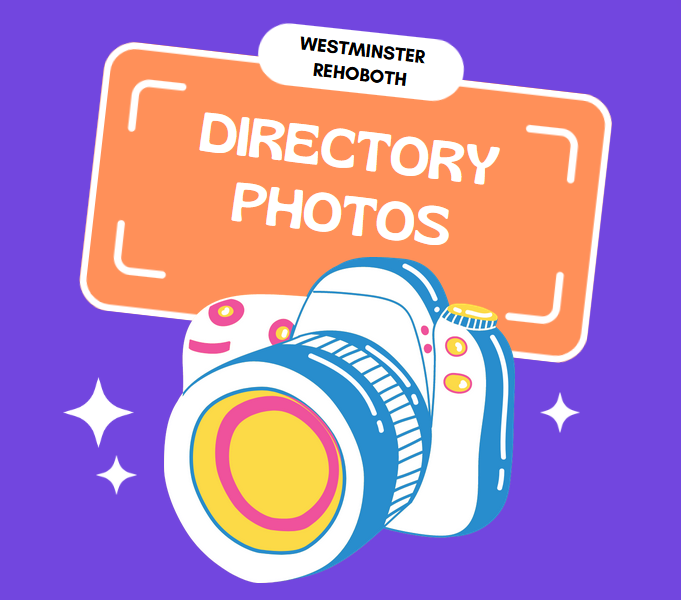 We will be adding photos to the Member & Friends Directory for anyone who would like to have their photo included. Please email your photo to Melissa (melissa_schrock@consultant.com) OR we will be available to take photos on April 21 directly following worship during fellowship hour.If you would like to schedule a different time to have your photo taken, please contact Silvia at silaxritchie@gmail.comPlease send in any updates to address, email, or phone number